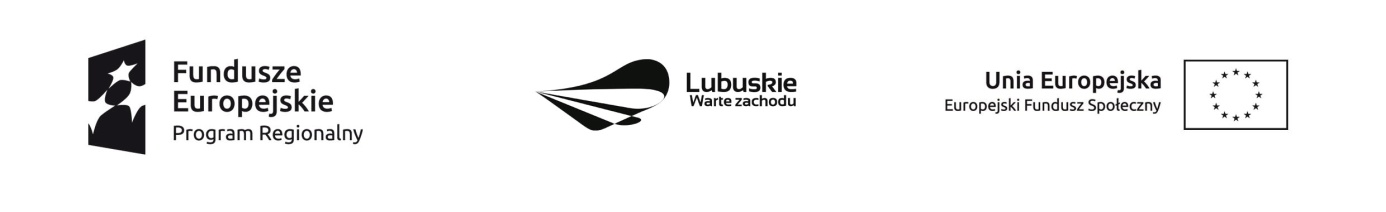        	 										        Załącznik nr 2					do zapytania ofertowego nr 8/RPO/2019………………………………………………….Dane teleadresowe Wykonawcy……………………………………………………………………….…….Imię i nazwisko osoby (osób) uprawnionej do składania oświadczeńOświadczenie.	Składając ofertę dotyczącą wyboru wykonawców na realizację usług Psychologa i/lub Psychoterapeuty            w ramach realizacji projektu pn. „Integracja – droga do zmian” w ramach Regionalnego Programu Operacyjnego Lubuskie 2020 Działanie 7.2. Programy aktywnej integracji realizowane przez powiatowe centra pomocy rodzinie,  zgodną z Zapytaniem ofertowym nr 8/RPO/2019, oświadczam/y, iż: 1. posiadam/y uprawnienia do wykonywania określonej działalności lub czynności, jeżeli ustawy nakładają obowiązek posiadania takich uprawnień,2. posiadam/y niezbędną wiedzę i doświadczenie oraz potencjał techniczny, a także dysponujemy osobami zdolnymi do wykonania zamówienia, 3. znajduje/emy się w sytuacji ekonomicznej i finansowej zapewniającej wykonanie zamówienia,4. nie jestem/śmy podmiotem powiązanym z Zamawiającym osobowo lub kapitałowo; przez powiązania osobowe lub kapitałowe rozumie się wzajemne powiązania między Zamawiającym lub osobami upoważnionymi                         do zaciągania zobowiązań w imieniu Zamawiającego lub osobami wykonującymi w imieniu Zamawiającego czynności związane z przeprowadzeniem procedury wyboru wykonawcy a Wykonawcą, polegające                                w szczególności na:a) uczestniczeniu w spółce jako wspólnik spółki cywilnej lub spółki osobowej,b) posiadaniu co najmniej 10% udziałów lub akcji,c) pełnieniu funkcji członka organu nadzorczego lub zarządzającego, prokurenta, pełnomocnika,d) pozostawaniu w związku małżeńskim, w stosunku pokrewieństwa lub powinowactwa drugiego stopnia w linii bocznej lub w stosunku przysposobienia, kurateli lub opieki. Pomiędzy Zamawiającym a Wykonawcą nie istnieją wymienione powyżej powiązania, 5. zobowiązuje/my się, w przypadku wyboru naszej oferty, do zawarcia umowy w terminie i miejscu wskazanym przez Zamawiającego,6. ceny wskazane w Ofercie uwzględniają wszystkie koszty związane z realizacją umowy i są cenami stałymi             w okresie obowiązywania umowy,7. moje obciążenie zawodowe wynikające ze stosunku pracy, umów zlecenia oraz z wykonywania przez mnie zadań w projekcie/projektach nie wykluczają możliwości prawidłowej i efektywnej realizacji wszystkich zadań powierzonych w ramach niniejszego projektu. Moje łączne zaangażowanie zawodowe w realizację wszystkich projektów finansowanych z Funduszy Strukturalnych, Funduszu Spójności oraz działań finansowanych z innych źródeł, łącznie z zaangażowaniem w ramach planowanego projektu, nie przekracza 276 godzin miesięcznie. Powyższe informacje są prawdziwe, kompletne, rzetelne oraz zostały przekazane zgodnie z moją najlepszą wiedzą i przy zachowaniu należytej staranności............................................                           ……….........................................................................................                    Miejscowość, data                                          Podpis osoby (osób) upoważnionej do występowania w imieniu Wykonawcy                                      Czytelny podpis albo podpis i pieczątka z imieniem i nazwiskiem i pieczęć firmowa